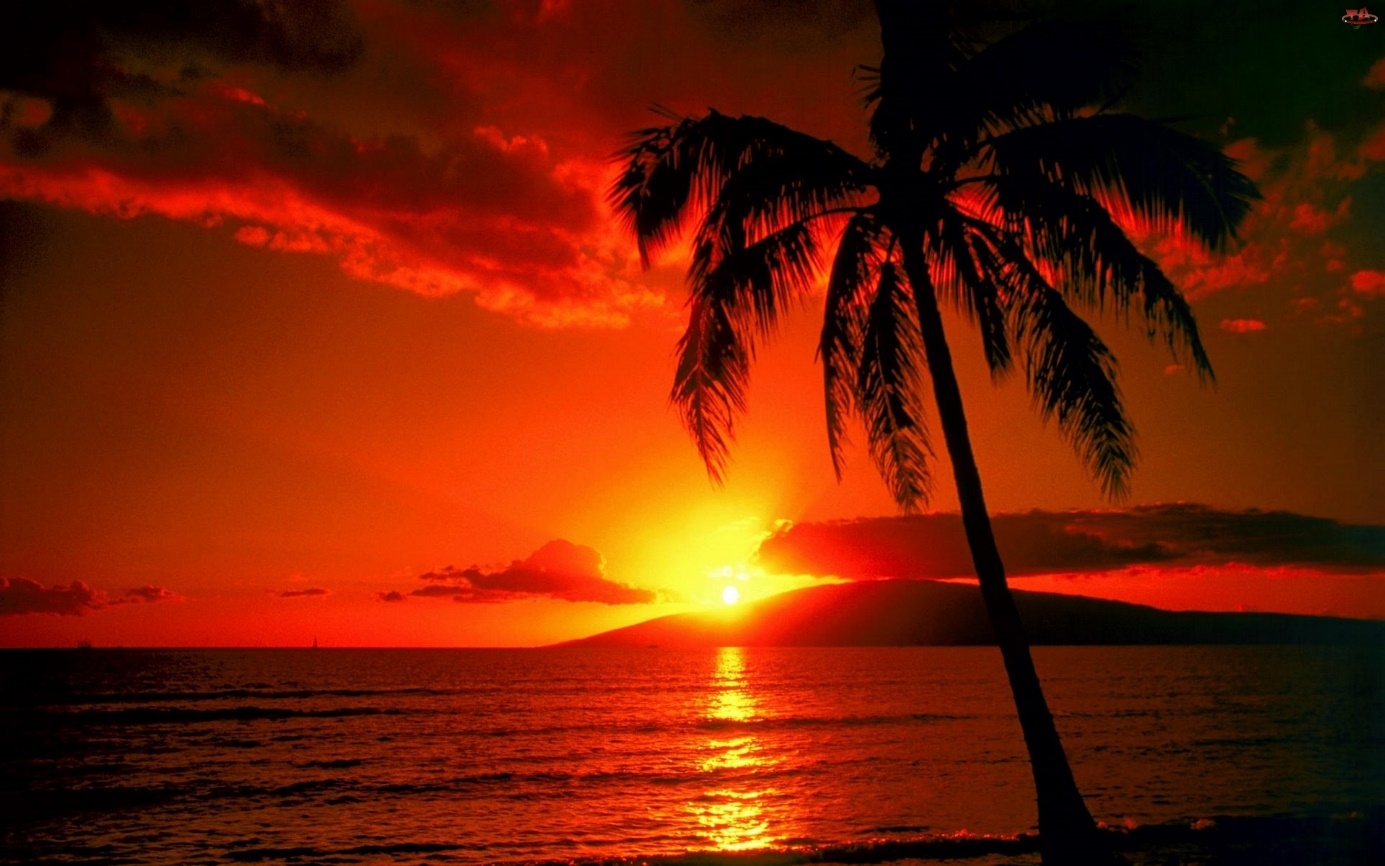 Le baiser de l'astre d'amour.Le soleil au couchant resplendit en magiques tons nuancés,Il fait danser les couleurs en sons d'une symphonie bien orchestrée.Le chef d'orchestre est l'univers et ses sublimes subtilités,Le soleil joue parfois avec les nuages pour nous émerveiller.Le ciel quelquefois garde une portion d'azur, le charme est ainsi complet.Le bleu vient s'ajouter au tableau pour adoucir le brasier enflammé,L'orange plus ou moins incandescent s'impose en majorité,Il se dilue vers des jaunes lumineux atteignant des blancs immaculés.Les nuages déposent du marron, du gris ou du noir charbonnéDans ce cocktail fabuleux de teintes chaudes irisées.Les îles à la soirée étalent de l'or à l'horizon allumé.L'éclat blafard trahit la présence de l'astre sacréQui fait resplendir les silhouettes sombres des cocotiers.Au-dessus de nos têtes le bleu roi s'est emparé du ciel azuréEt partage l'océan avec la blancheur jaunie du couchant doré,Ainsi les flots secoués de vaguelettes ont encore du bleu en divines traînées.Lorsque, sur l'onde grisée, le firmament s'est ennuagé,Cela offre un spectacle extraordinaire très particulier.Au terme de l'horizon, une fine bande étale ses rouges orangésAlors que l'astre d'amour se dissimule derrière le gris foncéD'une myriade de petits nuages fuyards très espacés,Les rayons du Dieu RA se projettent en éclats blancs étoilésComme des projecteurs allumés dans la voûte céleste endiablée,Pour un instant de bonheur visuel, un moment d'éternité.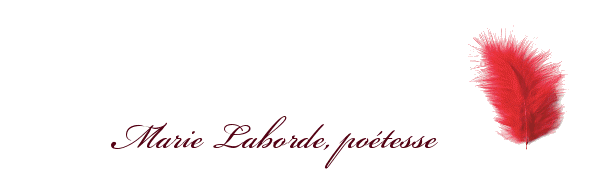 